4th February 2019Dear Parents‘Mary Poppins’ is this year’s school production. The cast have been rehearsing hard for the last 3 months and ‘opening night’ is rapidly approaching.Based on one of the most popular Disney movies of all time and the Broadway musical that played for over 2,500 performances, Mary Poppins Jr. sees the jack-of-all trades, Bert, introduce us to England in 1910 and the troubled Banks family. Young Jane and Michael have sent many a nanny packing before Mary Poppins arrives on their doorstep. Using a combination of magic and common sense, she must teach the family members how to value each other again. Mary Poppins takes the children on many magical and memorable adventures, but Jane and Michael aren't the only ones upon whom she has a profound effect. Even grown-ups can learn a lesson or two from the nanny who advises that "anything can happen if you let it".The play will be showing for two nights only on February the 27th and 28th at 7pm. Tickets are in high demand and will be allocated on a first come, first served basis so book now to avoid disappointment. The cost of the tickets is £5.00.Please complete the booking form below and return to the office, with payment, in a sealed envelope or via wise pay.Yours faithfully 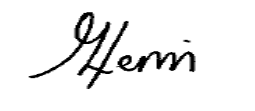 Michelle Ferris (Head of Drama) Student’s name: _______________________________     Form: ___________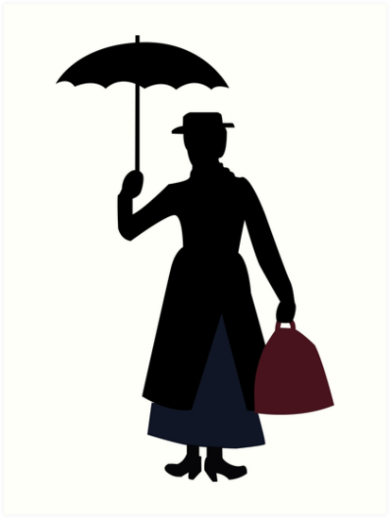 	I enclose payment for the above requested ticket(s)Signed ________________________________No: of tickets at £5.00Wednesday 27h February 7pmThursday 28th  February 7pmTotal cost: